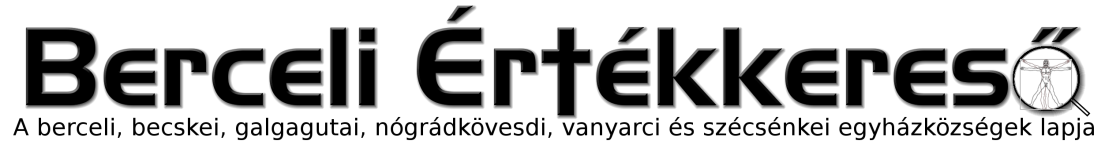 VI. évf. 44. szám Évközi 29. vasárnap, a Missziók vasárnapja	2019. október 20.A Szentatya, Ferenc pápa üzenete a missziók vasárnapjára 2019 Megkeresztelve és küldve: Krisztus Egyháza misszióban a világban(folytatás)Küldetésünk tehát Isten atyaságában és az Egyház anyaságában gyökerezik, mivel a keresztséghez szorosan kapcsolódik az a megbízás, amelyet Jézus a húsvéti küldetésben megfogalmazott: ahogy az Atya küldött engem, úgy küldelek én is titeket, eltöltve Szentlélekkel a világ kiengeszteléséért (vö. Jn 20,19–23; Mt 28,16–20). A keresztény ember részese ennek a küldetésnek, azért, hogy senki se nélkülözze a fogadott fiúságra való meghívás örömhírét, valamint személyes méltóságának és az emberi élet belső értékének bizonyosságát a fogantatástól kezdve egészen a természetes halálig. Amikor a terjeszkedő szekularizáció Isten aktív atyaságának kifejezett és kulturális visszautasításává fejlődik történelmünkben, akadályává válik minden valódi testvériségnek, ami az egymás élete iránti kölcsönös tiszteletben nyilvánulna meg. Jézus Krisztus Istene nélkül minden különbség pokoli fenyegetéssé válik és lehetetlenné teszi az emberi faj gyümölcsöző egységét és benne a testvéri elfogadás megvalósulását.Az üdvösségre szóló egyetemes meghívástól motiválva, amelyet Isten Jézus Krisztusban részünkre felajánl, XV. Benedek arra szólított fel, hogy lépjünk túl minden nacionalista és etnocentrikus elzárkózáson, vessünk véget a gyarmati hatalmak beavatkozásának az evangélium hirdetésébe, valamint ezen államok gazdasági és katonai érdekei érvényesítésének. A pápa Maximum illud kezdetű apostoli levelében emlékeztetett arra, hogy az Egyház missziójának Isten akarta szerinti egyetemes jellege megköveteli, hogy kilépjünk a hazánkhoz és nemzetünkhöz fűződő exkluzív kapcsolatból. A kultúra és a közösség megnyílása Jézus Krisztus üdvösséghozó újdonsága előtt megköveteli minden indokolatlan etnikai és egyházi bezárkózás leküzdését. Az Egyháznak ma is szüksége van férfiakra és nőkre, akik keresztségük erejében nagylelkűen válaszolnak a meghívásra, amely kiszólítja őket otthonukból, családjukból, hazájukból, nyelvi közegükből és helyi közösségükből. A népekhez szól küldetésük, a világban, amelyet még nem alakítottak át Jézusnak és az Ő szent Egyházának szentségei. Isten szavát hirdetve, az evangéliumról tanúskodva és a Szentlélekben való életet ünnepelve e férfiak és nők bűnbánatra hívnak, keresztelnek és felkínálják a keresztény üdvösséget; mindezt az egyes ember személyes szabadságának tiszteletben tartásával és párbeszédet folytatva azon népek kultúrájával és vallásával, amelyekhez küldetésük szól. A „missio ad gentes”, amely az Egyház számára mindig szükséges, alapvető módon járul hozzá minden keresztény szüntelen megtérésének folyamatához. A Jézus húsvétjába vetett hit, az Egyház keresztelési küldetése, az önmagunktól és saját otthonunktól földrajzi és kulturális értelemben vett eltávolodásra ösztönző hívás, a bűntől való megváltás, valamint a személyes és társadalmi bajoktól való megszabadulás szükségessége megköveteli a missziót a föld legvégső határáig.A pánamazóniai térséggel foglalkozó szinódussal való gondviselésszerű egybeesés arra indít engem, hogy aláhúzzam: a misszió, amelyet Jézus Lelkének ajándékával reánk bízott, továbbra is aktuális és szükséges ezen területek és az ott élők számára. A megújult pünkösd tágra nyitja az Egyház kapuit azért, hogy egyetlen kultúra se maradjon önmagába zárva, egyetlen nép se zárkózzék el, hanem nyitott legyen a hit egyetemes közösségére. Senkinek sem szabad saját egójába zárkóznia, belevesznie etnikai és vallási hovatartozásának önközpontúságába. Jézus húsvétja széttöri a világok, vallások és kultúrák szűk korlátait, és arra hív minden közösséget, hogy növekedjen a férfi és nő méltóságának tiszteletben tartásában és törekedjen mindig teljesebben megtérni a feltámadt Úr igazságához, aki minden ember számára valódi életet ajándékoz. (Folytatás következik)HIRDETÉSEKBercelen a 1. csoport, Galgagután a 2. csoport takarít.Ezen a vasárnapon a missziók javára van gyűjtés.Idén is lesz lehetőség szentmise szándékot kérni elhunyt szeretteinkért, hozzátartozóinkért Halottak napja ünnepéhez kapcsolódóan. A templom erre kijelölt helyén találhatnak borítékot a kedves testvérek, amelybe november 1-ig elhelyezhetik az elhunytak nevét, illetve a miseadományokat. Ezekre a szándékokra ajánljuk fel a szentmiséket.2019.10.22.	K 	15:00	Juhász László gyászmiséje és temetése Bercelen2019.10.24.	Cs 	16:00	Szentmise a Berceli Templomban Csurka Hunor Tamás keresztelése,		17:30	Szentségimádás a Berceli Templomban2019.10.25-27. 	Kovászoló a berceli Szent Miklós Közösségi Házban2019.10.26.	Sz	10:00	Berceli Ifi klub és bérmálkozási hittan a Berceli Plébánián		15:00	Verner Sándorné Ferenc Mária gyászmiséje és temetése Nógrád-	kövesden		17:00	Szentmise a Berceli Templomban Elh. Nagy Sándor és felesége 	Irén, Igar Sándor és felesége Irén2019.10.27.	V	08:30	Szentmise a Berceli TemplombanÉvközi 30.		09:00	Igeliturgia a Vanyarci Templombanvasárnap		10:30	Igeliturgia a Becskei Templomban		10:30	Szentmise a Galgagutai Templomban		12:00	Szentmise a Nógrádkövesdi Templomban 		12:00	Igeliturgia a Szécsénkei TemplombanHivatali ügyintézés: Római Katolikus Plébánia 2687 Bercel, Béke u. 20.tel: 0630/455-3287 web: http://bercel.vaciegyhazmegye.hu, e-mail: bercel@vacem.huBankszámlaszám: 10700323-68589824-51100005